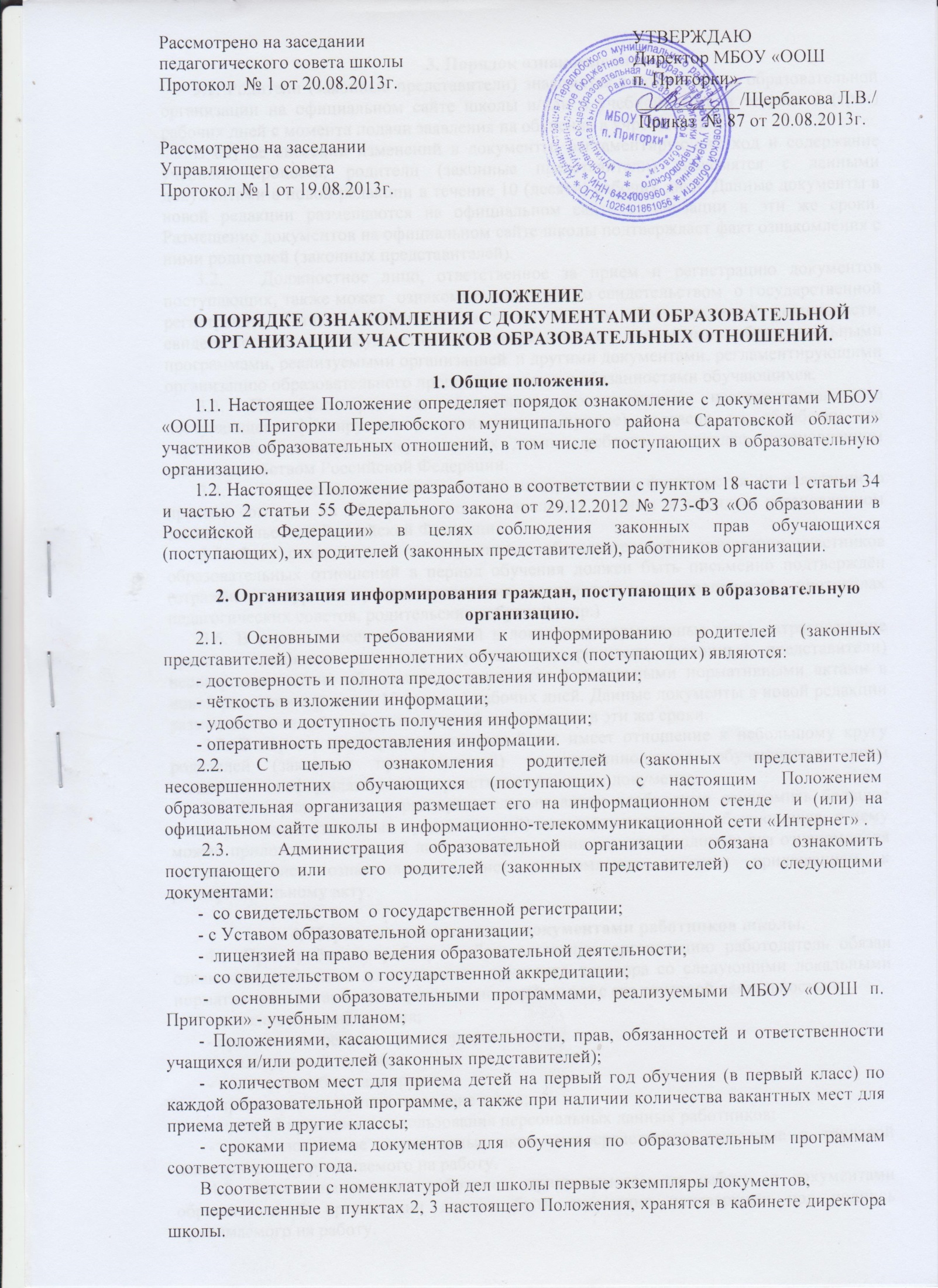 ПОЛОЖЕНИЕ О ПАСПОРТЕ АНТИТЕРРОРИСТИЧЕСКОЙ ЗАЩИЩЁННОСТИ МБОУ «ООШ П. ПРИГОРКИ»Общие положения.1.1. Паспорт антитеррористической защищённости МБОУ «ООШ п. Пригорки Перелюбского муниципального района Саратовской области» составлен в соответствии с Постановлением Правительства Саратовской области от 31 мая 2010 г. № 194-П «О мерах по обеспечению антитеррористической защищённости объектов с массовым пребыванием населения, расположенных на территории Саратовской области».1.2. Паспорт антитеррористической защищенности  является информационно-справочным документом, в котором указываются сведения о соответствии объекта требованиям по его защите от актов терроризма.1.3.Информация, включенная в Паспорт, предназначена только для служебного пользования органами государственной власти, органами местного самоуправления и иными субъектами, осуществляющими противодействие терроризму, при проведении контртеррористической операции, а также мероприятий по предупреждению, минимизации и ликвидации последствий актов терроризма, оказании необходимой помощи пострадавшим от актов терроризма.1.4. Разработка Паспорта осуществляется администрацией объекта в соответствии с настоящим Положением, а также с учетом поступивших рекомендаций антитеррористической комиссии в Саратовской области, управления ФСБ России по Саратовской области, Главного управления внутренних дел по Саратовской области, Главного управления МЧС России по Саратовской области, особенностей объекта.1.5. Паспорт разрабатывается под контролем руководителя образовательного учреждения или его заместителя по безопасности  в соответствии со структурой Паспорта.1.6. Паспорт составляется в трех экземплярах.По одному экземпляру Паспорта представляется в управление ФСБ России по Саратовской области и в соответствующий орган внутренних дел (по месту нахождения объекта). Один экземпляр Паспорта подлежит хранению на объекте.1.7. Паспорт составляется по состоянию на текущий период и дополняется или корректируется путем внесения изменений во все экземпляры, с указанием причин и даты их внесения.1.8.Паспорт подлежит корректировке в следующих случаях:- при изменении или установлении нормативными правовыми актами Российской Федерации и нормативными правовыми актами Саратовской области, решениями антитеррористической комиссии в Саратовской области Дополнительных специальных требований по обеспечению защиты населения и объектов от актов терроризма;- на основании поступивших письменных рекомендаций управления ФСБ России по Саратовской области, Главного управления внутренних дел по Саратовской области, Главного управления МЧС России по Саратовской области, антитеррористической комиссии в Саратовской области, направленных администрации объекта;1.9.Паспорт антитеррористической защищенности подлежит пересмотру и переоформлению в случаях изменения требований по обеспечению защиты объекта и его территории или по истечению срока - 5 лет.Цели и задачи.2.1.Паспорт антитеррористической защищенности образовательного учреждения является документом, разработанным в целях снижения возможного ущерба при совершении на территории образовательного учреждения диверсионно-террористического акта, экстремистской акции, и при проведении в связи с этим контртеррористической операции, повышении ее оперативности и эффективности, а также минимизации ущерба при возникновении чрезвычайных ситуаций природного и техногенного характера.2.2.Паспорт антитеррористической защищенности определяет готовность образовательного учреждения к выполнению возложенных на него задач по обеспечению жизни и здоровья обучающихся (воспитанников), персонала, противодействию проявлениям экстремизма и терроризма.Структура Паспорта антитеррористической защищённости.3.1.Паспорт антитеррористической защищённости включает следующие части и разделы:- титульный лист;- аннотация;
- оглавление;
- раздел 1. ОБЩИЕ СВЕДЕНИЯ;
- раздел 2. СВЕДЕНИЯ О ПЕРСОНАЛЕ;
- раздел 3. АНАЛИЗ И МОДЕЛИРОВАНИЕ ВОЗМОЖНЫХ АКТОВ ТЕРРОРИЗМА;
- раздел 4. МЕРОПРИЯТИЯ ПО ОБЕСПЕЧЕНИЮ БЕЗОПАСНОСТИ ФУНКЦИОНИРОВАНИЯ ОБЪЕКТА;
- раздел 5. СИЛЫ И СРЕДСТВА ОХРАНЫ;
- раздел 6. СИТУАЦИОННЫЕ ПЛАНЫ;
- раздел 7. СИСТЕМЫ ЖИЗНЕОБЕСПЕЧЕНИЯ;
- раздел 8. ВЗАИМОДЕЙСТВИЕ С ПРАВООХРАНИТЕЛЬНЫМИ, КОНТРОЛИРУЮЩИМИ И НАДЗОРНЫМИ ОРГАНАМИ;
- раздел 9. ПЕРЕЧЕНЬ ИСПОЛЬЗОВАННЫХ ИСТОЧНИКОВ ИНФОРМАЦИИ.3.2. В структурных элементах Паспорта рекомендуется указывать следующую информацию:Титульный лист: на титульном листе указываются: название документа; реквизит утверждения документа с указанием подписи руководителя объекта и оттиска печати организации.Аннотация: в аннотации указываются следующие сведения:о разработчиках Паспорта;
источники информации для разработки Паспорта.Оглавление: оглавление состоит из наименований всех разделов, включенных в Паспорт, с указанием номеров страниц, с которых указанные разделы начинаются.Раздел 1. ОБЩИЕ СВЕДЕНИЯ.Вразделе приводится следующая информация:
 реквизиты организации:
- полное и сокращенное наименование объекта с указанием его организационно-правовой формы;
- фактический (почтовый) адрес объекта;
- характеристика объекта: общая площадь территории, зданий (сооружений, помещений) (в кв. м), общий объем помещений (в куб. м), площадь парковок - всего (в кв. м) и количество машиномест в них;
- телефоны и факсы объекта (руководства объекта, службы собственной безопасности или охраны объекта);
- ведомственная принадлежность (если имеется);
- наименование вышестоящей (головной) организации, почтового адреса, телефона;
- должностные лица объекта, ответственные за предупреждение и ликвидацию последствий актов терроризма, аварий и чрезвычайных ситуаций и оказание помощи пострадавшим с указанием фамилий, имен, отчеств, рабочих и домашних телефонов руководителя объекта, главного инженера объекта, заместителя руководителя объекта по режиму или руководителя службы собственной безопасности объекта, других должностных лиц, утвержденных для выполнения мероприятий по обеспечению безопасности объекта, соблюдения мер пожарной безопасности (в том числе по вспомогательным сооружениям);
-  профиль объекта;
- режим работы объекта;
- наличие арендаторов и краткие сведения о них;
- средняя и максимальная посещаемость объекта в рабочие и выходные дни, в том числе в часы "пик";
- характеристика места размещения объекта.
Раздел 2. СВЕДЕНИЯ О ПЕРСОНАЛЕ.
В разделе приводятся сведения о персонале объекта, в том числе:
- общая численность работников по штатному расписанию;
- численность арендаторов по каждому субъекту хозяйственной деятельности (раздельно по каждому субъекту);
- списки арендаторов-балансодержателей с указанием почтовых адресов, телефонов и банковских реквизитов организаций; адресов мест жительства, телефонов и банковских реквизитов индивидуальных предпринимателей;
-  максимальная численность работающих в смену (с учетом работников, занятых у арендаторов), а также одновременно пребывающих на объекте посетителей.
В данном разделе могут быть дополнительно указаны сведения о профессиональной подготовке работников, подготовке их для действий в условиях совершения актов терроризма; гражданстве, наличии разрешений на право работы для иностранной рабочей силы; а также другая информация.
Раздел 3. АНАЛИЗ И МОДЕЛИРОВАНИЕ ВОЗМОЖНЫХ АКТОВ ТЕРРОРИЗМА.
В разделе указываются данные на основании проведенного анализа состояния антитеррористической защищенности объекта, в том числе:сведения об имевших место на объекте актах терроризма с проведением краткого анализа причин их возникновения; информация о возможных актах терроризма.
Раздел 4. МЕРОПРИЯТИЯ ПО ОБЕСПЕЧЕНИЮ БЕЗОПАСНОСТИ ФУНКЦИОНИРОВАНИЯ ОБЪЕКТА.
В разделе приводятся данные о принятых мерах и проводимых мероприятиях, обеспечивающих защиту и безопасность функционирования объекта:
- сведения о выполнении на объекте организационных мероприятий по защите его персонала и посетителей в части предупреждения и ликвидации актов терроризма в соответствии с требованиями нормативных правовых актов Российской Федерации и нормативных правовых актов субъекта Российской Федерации, включая:
наличие инструкций о действиях охранных служб и работников организации, занятых на объекте, при обнаружении подозрительных предметов, а также при возникновении и ликвидации последствий актов терроризма, инструкции о мерах пожарной безопасности, положения о порядке действий обслуживающего персонала при возникновении пожара на объекте;
- сведения о мероприятиях по обучению персонала способам защиты и действиям при актах терроризма (в том числе о проведении объектовых тренировок по вопросам противодействия терроризму с участием арендаторов и служб безопасности объекта согласно утвержденным графикам);
- наличие утвержденных схем эвакуации посетителей и персонала, а также информационных указателей эвакуации;
- сведения о выполнении инженерно-технических мероприятий по предупреждению и ликвидации последствий актов терроризма, включая:
обеспеченность персонала средствами индивидуальной и коллективной защиты, в том числе предназначенных для защиты органов дыхания от опасных факторов пожара, воздействующих ингаляционно;
- наличие систем оповещения и связи, локальных систем оповещения, порядка оповещения и текстов оповещения;
- наличие камер видеонаблюдения на объекте;
- наличие укрытий для персонала и посетителей, их технической оснащенности с указанием краткой характеристики готовности укрытий для выполнения установленных задач;
- наличие собственного и (или) привлеченного на договорной основе автотранспорта для прибытия администрации и персонала на объект или для эвакуации людей и имущества при угрозе совершения актов терроризма (указать количество автотранспортных средств, договоры и телефоны их диспетчерских служб);
- данные о возможностях оказания первой медицинской помощи при совершении актов терроризма (наличие медпунктов, их размещение, наличие аптечек, другого медицинского оборудования для оказания экстренной медицинской помощи, наличие подготовленного персонала и другие);
-  наличие автоматизированных систем контроля и безопасности на объекте: система охранной сигнализации; система тревожной сигнализации; система видеонаблюдения; автоматическая система пожарной сигнализации;автоматическая система пожаротушения;
автоматическая система дымоудаления; система аварийного освещения; система аварийного отключения производственного оборудования;
- привлекаемые силы и средства для ликвидации последствий актов терроризма:состав привлекаемых сил и средств, места их дислокации, телефоны диспетчерских служб; порядок привлечения сил и средств;
-  порядок оповещения должностных лиц объекта.
Раздел 5. СИЛЫ И СРЕДСТВА ОХРАНЫ.
В разделе указываются:- параметры территории, занимаемой объектом: площадь (кв. м); периметр (м);
-  характеристика зданий (строений, сооружений) с указанием этажности, количества входов, сведения об огнестойкости здания (деревянное, кирпичное и т.д.), типе кровли, при наличии чердачного помещения - состояние деревянных конструкций чердака (огнезащитная обработка), наличие оборудования на чердаке; возможности проникновения из расположенных рядом зданий (строений, сооружений), в том числе по коммуникационным путям и другим;
-  места для хранения взрывопожароопасных материалов, расположение бойлерных, котельных, хлораторных, размещение крупных холодильных установок централизованного хладоснабжения и т.д.;
- характеристика парковок для личного автотранспорта посетителей, входов для персонала, въездов (выездов) для автотранспорта; наземных - с указанием входов для персонала, въездов (выездов) автотранспорта; для разгрузки товаров (наличие подземных тоннелей, их протяженность), дебаркадеров (с указанием мест для единовременной разгрузки машин), их количества, наличие входов для персонала, дверей для загрузки (выгрузки) товаров в местах загрузки (выгрузки) и другие;
- схемы мест размещения технических средств сигнализации, контроля и видеонаблюдения, кнопок экстренного вызова на планах территории и зданий (строений, сооружений);
- краткая характеристика местности (территории) в районе расположения объекта (рельеф, лесные массивы, жилая застройка, прилегающие транспортные магистрали с учетом возможностей скрытого подхода к объекту).
- Инженерные заграждения: конструкция и параметры инженерных заграждений, в том числе их высота (м) и общая протяженность (м); контрольно-пропускные пункты для прохода персонала, посетителей, проезда автомобильного транспорта, места для стоянки личного автотранспорта посетителей и завоза товаров;оборудование техническими средствами сигнализации, контроля, видеонаблюдения, обнаружения металлических предметов и оружия, кнопками тревожной сигнализации, принудительной остановки автотранспорта и схемы мест их размещения на планах;
- электроснабжение, в том числе аварийное (технические характеристики, возможность поблочного отключения), места нахождения трансформаторов, автономных генераторов на планах территории и зданий (строений, сооружений) объекта, возможность скрытого подхода к ним.
-  Силы охраны: в разделе приводится организационная система охраны объекта с учетом охраны отдельных помещений, организуемой арендаторами совместно с основной службой охраны объекта, включая:организационную основу охраны (указать, какими организациями осуществляется охрана объекта). При организации охраны объекта частными охранными предприятиями указать их наименование, адрес, дату и номер выдачи лицензии, срок ее действия, фамилии, имена и отчества руководителей, ответственных дежурных и их контактные телефоны; для вневедомственной охраны дополнительно указать дату и номер договора, срок его действия;численность охраны, режим ее работы (указать всего и раздельно по организационным формам: служба безопасности, частное охранное предприятие, вневедомственная охрана), места нахождения постов охраны на планах территории объекта, внутри объекта (для отдельно стоящих зданий (строений, сооружений) по каждому из них), на парковках (паркингах); схемы и маршруты движения охраны на прилегающей территории и внутри зданий (строений, сооружений) с учетом охранных структур арендаторов; наличие утвержденных планов по усилению охраны объекта собственными силами охранных организаций за счет возможности сосредоточения в наиболее уязвимых местах или за счет привлечения дополнительных сил быстрого реагирования - вневедомственной охраны или головной частной охранной организации с указанием их максимальной численности для выполнения указанных задач и другие; место расположения центрального пункта охраны объекта на плане и его оснащенность.
-  Средства охраны: в данном подразделе приводятся следующие данные: перечень имеющихся технических средств защиты по группам (охранно-пожарная сигнализация, система пожаротушения, громкоговорящая связь, стационарные и ручные металлодетекторы, интроскопы, системы видеонаблюдения, взрывозащитные контейнеры, установки локализации взрыва, системы для принудительной остановки автотранспорта, газоанализаторы, кнопки тревожной сигнализации и другие) с указанием в таблице наименования оборудования (средств), их количества, фирмы-изготовителя, года изготовления, срока эксплуатации (лет), сведения об обслуживающей организации (название, адрес, контактный телефон, лицензия), дата последнего обслуживания и схемы их размещения по территории, на поэтажных планах зданий, на парковках (паркингах), инженерных заграждениях; сведения о наличии (тип, количество) стрелкового оружия, индивидуальных средств защиты, специальных средств, а также сведения о наличии служебных собак и их предназначении.
- Организация связи: в данном подразделе размещается схема организации связи на объекте с указанием используемых сил и средств: центрального пункта охраны с постами, а также между постами охраны; центрального пункта охраны и администрации (диспетчерской службы) объекта; администрации с ответственными специалистами или службами объекта; администрации и центрального пункта охраны с силовыми и правоохранительными органами, аварийно-спасательными службами, рабочими группами антитеррористических комиссий муниципальных образований по месту нахождения объекта.
Раздел 6. СИТУАЦИОННЫЕ ПЛАНЫ.
- На ситуационных планах должны быть нанесены линии застройки, границы участка (участков) и санитарно-защитные зоны, схематически представлены основные здания (строения, сооружения) объекта, парковки, паркинги, указывается этажность зданий (строений, сооружений), приводится экспликация имеющихся в них помещений, обозначаются места хранения взрывчатых, химически опасных и легковоспламеняющихся веществ, расположение гидрантов, артезианских скважин, колодцев и т.п., транспортные и инженерные коммуникации на территории объекта, подъездные пути. Приводятся названия улиц и проездов, примыкающих к территории объекта, указывается направление север - юг.
- На указанных планах также отражается схема охраны объекта, указываются места расположения контрольно-пропускных пунктов и постов охраны с указанием технических средств контроля, сигнализации, видеонаблюдения, кнопок чрезвычайного вызова, пути и маршруты эвакуации людей при совершении террористических актов.
- Схемы изготавливаются на стандартных листах бумаги, объекты обозначаются черным цветом и оттеняются, маршруты обозначаются коричневым цветом с различным обозначением (точками, крестиками, пунктиром и т.д.), технические средства охраны (кнопки сигнализации, охранные датчики, средства видеонаблюдения и другое) обозначаются произвольно с расшифровкой условных обозначений.
Раздел 7. СИСТЕМЫ ЖИЗНЕОБЕСПЕЧЕНИЯ.
В данном разделе содержится характеристика систем:
энергоснабжения;
водоснабжения и водоотведения;
отопления, вентиляции и кондиционирования;
существующая защита этих систем от несанкционированного доступа;
места хранения документов и схем по указанным системам.
Раздел 8. ВЗАИМОДЕЙСТВИЕ С ПРАВООХРАНИТЕЛЬНЫМИ,
КОНТРОЛИРУЮЩИМИ И НАДЗОРНЫМИ ОРГАНАМИ.
В раздел необходимо включить данные о территориальных подразделениях органов безопасности и органов внутренних дел, Министерства Российской Федерации по делам гражданской обороны, чрезвычайным ситуациям и ликвидации последствий стихийных бедствий с указанием телефонов соответствующих дежурных служб.
Раздел 9. ПЕРЕЧЕНЬ ИСПОЛЬЗОВАННЫХ ИСТОЧНИКОВ ИНФОРМАЦИИ.
В настоящем разделе приводятся сведения о нормативных правовых, методических и других источниках, использованных при составлении Паспорта.Данное Положение вступает в силу со дня его утверждения. Срок действия - до момента введения нового Положения. 